______________________________________________________________________________________«УТВЕРЖДАЮ»директор школы № 5_________________В.И. Стенгачприказ  №____от «___»___________2019 г.РАБОЧАЯ ПРОГРАММАУЧЕБНОГО КУРСА__Технология_________________________________________________________ИЗУЧАЕМОГО на__    базовом уровне_____________________________________________________КЛАСС_____________ 3А________________________________________________________________Ф.И.О.учителя_______ КривоваТ.В.________________________________________________________Рассмотрено на заседании педагогического совета № 1от 30.08.2019 года.                                               2019 годРабочая программапо технологии, 3  классАвторы:Рагозина Т.М., Гринева А.А., Мылова И.Б.. УМК  «Перспективная начальная школа»1.   Пояснительная запискаРабочая программа по технологии для 3 класса составлена в соответствии с Федеральным государственным образовательным стандартом начального общего образования и на основе авторской программы Т. М. Рагозиной, В. В. Кузнецовой УМК «Перспективная начальная школа» и ориентирована на работу по учебнику: Рагозина Т.М., Гринева А.А., Мылова И.Б. Технология 3 класс, М: Академкнига/Учебник, 2017.Нормативные правовые документы, на основании которых разработана рабочая программа: Закон «Об образовании в Российской Федерации» от 29 декабря 2012г. №273-ФЗ. Федеральный государственный стандарт начального общего образования (Приложение к приказу Минобрнауки России от 06.10 2009г. № 373).  Приказ Министерства образования РФ от 19.12.2012г. № 1067 «Об утверждении федеральных перечней учебников, рекомендованных (допущенных) к использованию в образовательном процессе в образовательных учреждениях, реализующих образовательные программы общего образования и имеющих государственную аккредитацию, на 2019/2020 учебный год». Основная образовательная программа  МБОУ "Дубненская средняя общеобразовательная школа №5"  Учебный план МБОУ "Дубненская средняя общеобразовательная школа №5" на 2019-20 г.г. Санитарно-эпидемиологические правила и нормативы СанПиН 2.4.2.2821-10 «Санитарно-эпидемиологические требования к условиям и организации обучения общеобразовательных учреждениях», зарегистрированные в Минюсте России .Главной специфической чертой уроков по технологии является то, что они строятся на уникальной психологической и дидактической базе — предметно-практической деятельности, которая обеспечивает реальное включение в образовательную деятельность различных структурных компонентов личности — интеллектуального (прежде всего абстрактного, конструктивного мышления и пространственного воображения), эмоционально-эстетического, духовно-нравственного, физического в их единстве, что создает условия для гармонизации развития, сохранения и укрепления психического и физического здоровья ребенка.Духовно-нравственное развитие на уроках технологии предполагает воспитание ценностного отношения к материальной культуре как продукту творческой предметно-преобразующей деятельности человека, к природе как источнику сырьевых ресурсов; воспитание трудолюбия, организованности, добросовестного и ответственного отношения к делу, инициативности, любознательности, потребности помогать другим, уважения к труду людей и результатам труда.Решение конструкторских, художественно-конструкторских и технологических задач обеспечивает развитие конструкторско - технологического мышления, пространственного воображения.Физическое развитие на уроках обусловлено тем, что работа учащихся сочетает в себе умственные и физические действия. Выполнение технологических операций связано с определенной мускульной работой, в результате которой активизируются обменные процессы в организме, а вместе с ними — рост клеток и развитие мускулов.Эмоционально-эстетическое развитие на уроках технологии осуществляется самыми разными средствами. Это зависит от состояния рабочего помещения, культуры и организации работы обучающих, качества закупленных и заготовленных материалов, инструментов и приспособлений, изготовляемых поделок, которые должны удовлетворять основным требованиям и правилам, по которым создается гармоничная рукотворная среда обитания человека.Технология как учебный предмет является комплексным и интегративным по своей сути. В содержательном плане он предполагает реальные взаимосвязи практически со всеми предметами начальной школы.Математика— моделирование (преобразование объектов из чувственной формы в модели, воссоздание объектов по модели в материальном виде, мыслительная трансформация объектов и пр.), выполнение расчетов, вычислений, построение форм с учетом основ геометрии, работа с геометрическими фигурами, телами, именованными числами.Изобразительное искусство— использование средств художественной выразительности в целях гармонизации форм и конструкций, изготовление изделий на основе законов и правил декоративно-прикладного искусства и дизайна.Окружающий мир— рассмотрение и анализ природных форм и конструкций как универсального источника инженерно-художественных идей для мастера, природы как источника сырья с учетом экологических проблем, деятельности человека как создателя материально-культурной среды обитания, изучение этнокультурных традиций.Родной язык— развитие устной речи на основе использования важнейших видов речевой деятельности и основных типов учебных текстов в процессе анализа заданий и обсуждения результатов практической деятельности (описание конструкции изделия, материалов и способов их обработки; повествование о ходе действий и построении плана деятельности; построение логически связанных высказываний в рассуждениях, обоснованиях, формулировании выводов).Литературное чтение— работа с текстами для создания образа, реализуемого в изделии.Изучение технологии в начальной школе направлено на решение следующих задач:стимулирование и развитие любознательности, интереса к технике, миру профессий, потребности познавать культурные традиции своего региона, России и других государств;формирование картины материальной и духовной культуры как продукта творческой предметно-преобразующей деятельности человека;формирование мотивации успеха и достижений, творческой самореализации, интереса к предметно-преобразующей, художественно- конструкторской деятельности;формирование первоначальных конструкторско-технологических знаний и умений;развитие знаково-символического и пространственного мышления, творческого и репродуктивного воображения, творческого мышления;формирование внутреннего плана деятельности на основе поэтапной обработки предметно-преобразовательных действий, включающих целеполагание, планирование (умение составлять план действий и применять его для решения учебных задач), прогнозирование (предвосхищение будущего результата при различных условиях выполнения действия), контроль, коррекцию и оценку;овладение первоначальными умениями передачи, поиска, преобразования, хранения информации, использования компьютера; поиска (проверки) необходимой информации в словарях, каталоге библиотеки. Место учебного предмета в учебном планеВ соответствии с федеральным базисным учебным планом и учебным планом школыучебный предмет «Технология»  представлен впредметной области«Технология». На  его изучение  в 3 классе отводится 1 час в неделю, 34 часа в год.Ценностные ориентиры содержания  учебного предметаЦенностные ориентиры содержания образования включают в себя:                                                                                                                                                                                     -развитие умения учитьсякак первого шага к самообразованию и самовоспитанию, а именно: развитие широких познавательных интересов, инициативы и любознательности, мотивов познания и творчества; формирование умения учиться и способности к организации своей деятельности (планированию, контролю, оценке);                                                                                                                                                                                                                                                   -развитие самостоятельности, инициативы и ответственности личностикак условия ее самоактуализации: развитие готовности к самостоятельным действиям, ответственности за их результаты; формирование целеустремленности и настойчивости в достижении целей, готовности к преодолению трудностей; способности уважать результаты труда других людей;                                                                                                                                              -развитие ценностно-смысловой сферы личностина основе общечеловеческих принципов нравственности и гуманизма: формирования эстетических чувств и чувства прекрасного через знакомство с национальной и отечественной материальной культурой;                                                                                                           -формирование психологических условий развития общения, сотрудничествана основе: доброжелательности, готовности к сотрудничеству, оказанию помощи тем, кто в ней нуждается; уважения к окружающим — умения слушать и слышать партнера, признавать право каждого на собственное мнение и принимать решения с учетом позиций всех участников.2. Содержание учебного предмета (34 час.)Общекультурные и общетрудовые компетенции. Основы культуры труда, самообслуживание.Разнообразие предметов рукотворного мира из картона, текстильных материалов. Традиции и творчество мастеров в создании изделий из текстильных материалов. Распространенные виды профессий, связанных с транспортом для перевозки грузов и сельскохозяйственной техникой (с учетом региональных особенностей).Организация рабочего места для работы с глиной, металлами, деталями конструктора. Анализ задания, планирование трудового процесса, поэтапный контроль за ходом работы, навыки сотрудничества.Групповые проекты. Сбор информации о создаваемом изделии, выбор лучшего варианта. Результат проектной деятельности — «Парк машин для перевозки грузов», «Модели сельскохозяйственной техники».Самообслуживание: подбор материалов, инструментов и приспособлений для работы по перечню в учебнике, выполнение ремонта книг, декоративное оформление культурно-бытовой среды.Технология ручной обработки материалов. Элементы графической грамоты.Пластические материалы. Глина. Применение глины для изготовления предметов быта и художественных предметов. Сравнение глины и пластилина по основным свойствам: цвет, пластичность, способность впитывать влагу. Подготовка глины к работе.Приемы работы с глиной: формование деталей, сушка, раскрашивание.Практические работы: лепка декоративных игрушек, рельефных пластин.Бумага и картон. Практическое применение картона в жизни. Виды картона, используемые на уроках: цветной, коробочный, гофрированный. Свойства картона: цветной и белый, гибкий, толстый и тонкий, гладкий и шероховатый, однослойный и многослойный, блестящий и матовый. Виды бумаги, используемые на уроках, и их свойства: чертежная (белая, толстая, матовая, плотная, гладкая, прочная). Сравнение свойств разных видов картона между собой и с бумагой. Выбор картона для изготовления изделия с учетом свойств по внешним признакам. Экономное расходование картона.Виды условных графических изображений: эскиз, развертка (их узнавание). Разметка деталей с опорой на эскиз.Инструменты и приспособления для обработки картона: карандаши простые (твердость ТМ), ножницы, канцелярский макетный нож, шило, линейка, угольник, линейка с бортиком (для работы с ножом), кисточка для клея, дощечка для выполнения работ с макетным ножом и шилом. Приемы безопасного использования канцелярского макетного ножа, шила.Приемы работы с картоном: разметка циркулем, разрезание и вырезание ножницами, надрезание канцелярским макетным ножом, прокалывание шилом, разметка по линейке и угольнику, сшивание деталей нитками и скобами, сборка скотчем и проволокой, оклеивание кантом, оформление аппликацией, сушка.Практические работы: изготовление меры для измерения углов, подставок для письменных принадлежностей, коробок со съемной крышкой, упаковок для подарков, новогодних игрушек, открыток, ремонт книг с заменой обложки, изготовление декоративных панно, фигурок для театра с подвижными элементами по рисунку (простейшему чертежу, схеме, эскизу).Текстильные материалы. Общее понятие о текстильных материалах, их практическое применение в жизни. Виды тканей животного происхождения, используемые на уроках, их сопоставление по цвету, толщине, мягкости, прочности. Экономное расходование ткани при раскрое парных деталей. Выбор ткани и ниток для изготовления изделия в зависимости от их свойств.Приемы работы с текстильными материалами: закрепление конца нитки петелькой, сшивание деталей из ткани петельным швом, вышивание стебельчатым и тамбурным швами.Практические работы: изготовление кукол для пальчикового театра, коллажей, аппликаций из ниток, декоративное оформление изделий (открыток, обложек записных книг, подвесок для новогодней елки).Металлы. Виды проволоки, используемой на уроках: цветная в пластиковой изоляции, тонкая медная. Экономное расходование материалов при разметке.Приемы работы с проволокой: разметка на глаз, разрезание ножницами, плетение.Практические работы: изготовление брелка, креплений для подвижного соединения деталей картонных фигурок.Пластмассы. Пластмассы, используемые в виде вторичного сырья: разъемные упаковки-капсулы. Наблюдения и опыты за технологическими свойствами пластмасс.Инструменты и приспособления для обработки упаковок-капсул: ножницы, шило, фломастер, дощечка для выполнения работ с шилом.Приемы работы с упаковками-капсулами: прокалывание шилом, надрезание, соединение деталей гвоздиком, оформление самоклеящейся бумаги.Практические работы: изготовление игрушек-сувениров.Конструирование и моделирование.Виды и способы соединения деталей. Общее представление о конструкции прибора для определения движения теплого воздуха, часов, грузового транспорта и сельскохозяйственной техники (трактора). Конструирование и моделирование из металлических стандартных деталей технических моделей по технико-технологическим условиям.Практические работы: создание устройства из полос бумаги, устройства, демонстрирующего циркуляцию воздуха, змейки для определения движения теплого воздуха, палетки, моделей часов для уроков математики, тележки-платформы.Практика работы на компьютереКомпьютер и дополнительные устройства, подключаемые к компьютеру.Компьютер как техническое устройство для работы с информацией. Правила поведения в компьютерном классе.Основные устройства компьютера. Назначение основных устройств компьютера.Дополнительные устройства, подключаемые к компьютеру, их назначение.Носители информации. Электронный диск. Дисковод как техническое устройство для работы с электронными дисками. Приемы работы с электронным диском, обеспечивающие его сохранность.Основы работы за компьютером.Организация работы на компьютере. Подготовка компьютера к работе (включение компьютера). Правильное завершение работы на компьютере. Организация работы на компьютере с соблюдением санитарно-гигиенических норм.Мышь. Устройство мыши. Приемы работы с мышью. Компьютерные программы. Первоначальное понятие об управлении работой компьютерной программы. Управление работой компьютерной программы с помощью мыши.Клавиатура как устройство для ввода информации в компьютер. Работа на клавиатуре с соблюдением санитарно-гигиенических норм.Технология работы с компьютерными программами.Компьютерные программы для создания и показа презентаций. Работа с графическими объектами в программах для создания и показа презентаций.Графические редакторы, их назначение и возможности использования. Работа с простыми информационными объектами (графическое изображение): создание, редактирование. Вывод изображения на принтер.3.  Тематическое планирование4. Планируемые результаты изучения предметаВ результате изучения  предмета  к концу 3 класса у обучающихся будут сформированы  следующие результаты:Личностные УУД1. Действия, реализующие потребность школьника в социально значимой и социально оцениваемой деятельности, направленность на достижение творческой самореализации, в том числе с помощью компьютерных технологий.2. Действия, характеризующие уважительное отношение к труду людей и к продукту, производимому людьми разных профессий.3. Проектная деятельность.4. Контроль и самоконтроль.Учебник 3 класса: с. 8, 12, 23, 24, 32, 34, 42, 53, 54, 67.Регулятивные УУД1. Планирование последовательности практических действий для реализации замысла, поставленной задачи.2. Отбор наиболее эффективных способов решения конструкторско-технологических и декоративно-художественных задач в зависимости от конкретных условий.3. Самоконтроль и корректировка хода практической работы.4. Самоконтроль результата практической деятельности путемсравнения его с эталоном (рисунком, схемой, чертежом).5. Оценка результата практической деятельности путем проверки изделия в действии.Учебник 3 класса: с. 7, 9, 11, 13, 14, 15, 16, 17, 18, 20, 21, 22,24, 25, 26, 27, 28, 29, 30, 31, 32, 33, 35, 36, 37, 38, 39, 40, 41, 42,43, 44, 45, 47, 48, 49, 50, 51, 52, 53, 54, 55, 56, 57, 58, 59, 60, 61,62, 63, 64, 65, 66, 67, 68, 69, 73, 74.Познавательные УУД1. Осуществление поиска необходимой информации в учебнике, словарях, справочниках, в том числе на электронных носителях.2. Сохранение информации на бумажных и электронных носителях в виде упорядоченной структуры.3. Чтение графических изображений (рисунки, простейшие чертежи и эскизы, схемы).4. Моделирование несложных изделий с разными конструктивными особенностями.5. Конструирование объектов с учетом технических и декоративно-художественных условий: определение особенностей конструкции, подбор соответствующих материалов и инструментов.6. Сравнение конструктивных и декоративных особенностей предметов быта и установление их связи с выполняемыми утилитарными функциями.7. Сравнение различных видов конструкций и способов их сборки.8. Анализ конструкторско-технологических и декоративно-художественных особенностей предлагаемых заданий.9. Выполнение инструкций, несложных алгоритмов при решении учебных задач.10. Проектирование изделий: создание образа в соответствии с замыслом, реализация замысла.11. Поиск необходимой информации в Интернете.Учебник 3 класса: с. 6, 10, 12, 17, 19, 23, 26, 28, 34, 44, 46, 54,59, 62, 70, 72.Коммуникативные УУД1. Учет позиции собеседника (соседа по парте).2. Умение договариваться, приходить к общему решению в ходе совместной творческой деятельности при решении практических работ, реализации проектов, работе на компьютере.3. Умение задавать вопросы, необходимые для организации сотрудничества с партнером (соседом по парте).4. Осуществление взаимного контроля и необходимой взаимопомощи при реализации проектной деятельности.Учебник 3 класса: с. 11, 14, 21, 46, 71, 75.Предметные результаты:Обучающиеся научатся:- рассказывать о практическом применении картона и текстильных материалов в жизни;- рассказывать о мастерах своего региона и их профессиях, связанных с обработкой текстильных материалов;- рассказывать о современных профессиях (в том числе профессиях своих родителей), связанных с сельскохозяйственной техникой, и описывать их особенности;- анализировать задания, планировать трудовой процесс и осуществлять поэтапный контроль за ходом работы;- осуществлять сотрудничество при выполнении коллективной работы;- выполнять доступные действия по самообслуживанию (подбор материалов, инструментов и приспособлений для работы по перечню в учебнике, декоративное оформление культурно-бытовой среды);- отбирать картон с учетом его свойств;- применять приемы рациональной и безопасной работы ручными инструментами: чертежными (линейка, угольник), колющими (шило);- экономно размечать материалы по линейке и по угольнику;- работать с простейшей технической документацией: распознавать эскизы, читать их и выполнять разметку с опорой на них;- отбирать и выполнять в зависимости от свойств освоенных материалов (картон, текстильные материалы, металлы, утилизированные материалы) оптимальные и доступные технологические приемы их ручной обработки;- изготавливать плоскостные изделия по эскизам;- решать простейшие задачи конструктивного характера по изменению вида и способа соединения деталей: на достраивание, придание новых свойств конструкции;- выполнять действия по моделированию и преобразованию модели;- создавать несложные конструкции изделий по технико-технологическим условиям.По разделу «Практика работы на компьютере»обучающиеся научатся:- рассказывать об основных источниках информации;- рассказывать о правилах организации труда при работе за компьютером;- называть основные функциональные устройства компьютера (системный блок, монитор, клавиатура, мышь, наушники, микрофон);-называть дополнительные компьютерные устройства (принтер, сканер, модем, цифровой фотоаппарат, цифровая видеокамера, видеопроектор, звуковые колонки);- рассказывать  о назначении основных функциональных устройств компьютера, периферийных компьютерных устройств; устройств внешней памяти;- соблюдать безопасные приемы труда при работе на компьютере;- включать и выключать компьютер;- использовать приемы работы с дисководом и электронным диском;- использовать приемы работы с мышью;- работать с прикладной программой, используя мышь, осуществлять навигацию по программе, используя элементы управления;- работать с текстом и изображением, представленными в компьютере;- соблюдать санитарно-гигиенические правила при работе с компьютерной клавиатурой.Обучающиеся получат возможность научиться:- ценить традиции трудовых династий (своего региона, страны);- осуществлять проектную деятельность;- создавать образ конструкции с целью решения определенной конструкторской задачи, воплощать этот образ в материале.Календарно – тематическое планированиепо технологии в 3–классе УМК «Перспективная начальная школа»                                                                                                                                                                                  «СОГЛАСОВАНО»				             «СОГЛАСОВАНО»рук. ШМО (ГМО)				             зам. директора по УВР_________________					    ____________________________________					    ___________________Пр. №___ 						             «___»__________2019 г.от «__»________2019 г.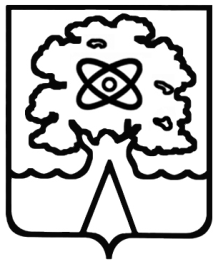 Администрация города Дубны Московской областиУправление народного образованияМуниципальное бюджетное общеобразовательное учреждение «Средняя общеобразовательная школа №5 г.  Дубны Московской области» («Школа №5»)№ п\п                                           СодержаниеКол-во часовТехнология ручной обработки материалов. Элемент графической грамоты.Технология ручной обработки материалов. Элемент графической грамоты.211Работа с пластическими материалами. Лепка игрушек из глины.12Лепка декоративных пластин.1Работа с картоном и бумагой.Работа с картоном и бумагой.Работа с картоном и бумагой.3Работа с бумагой.Устройство из полос бумаг.14Работа с картоном и бумагой.Мера для измерения углов15Подставка для письменных принадлежностей.16Коробка со съемной крышкой.17Устройство для определения направления движения теплого воздуха.1Работа с текстильными материалами.Работа с текстильными материалами.Работа с текстильными материалами.8Работа с текстильными материалами. Куклы для пальчикового театра19Коллаж.110Работа с бумагой. Змейка для определения движения теплого воздуха.111Упаковка для подарков.1Работа с текстильными материаламиРабота с текстильными материаламиРабота с текстильными материалами12Работа с текстильными материалами.Аппликация из ниток.113Декоративное оформлениеизделий вышивкой.114Работа с бумагой и картоном. Палетка.115Новогодниеигрушки.1Металлы.Металлы.Металлы.16Работа с проволокой. Брелок из проволоки.117Работа с бумагой и картоном. Открытка-ландшафт.118Ремонт книг с заменой обложки.119Подарочные открытки из гофрированного картона.1Работа с пластмассовыми упаковками.Работа с пластмассовыми упаковками.Работа с пластмассовыми упаковками.20Работа с пластмассовыми упаковками.Игрушки-  сувениры из пластмассовых упаковок- капсул.121Декоративное панно.1Конструирование и моделирование Конструирование и моделирование         322Картонные фигурки с элементами движения для театра.123Работа с конструктором.124Проект коллективного создания парка машин для перевозки грузов. 1Практика работы на компьютереПрактика работы на компьютере 1025-26Компьютер и дополнительные устройства, подключаемые к компьютеру.227-30Основы работы за компьютером.431-34Технология работы с компьютерными программами.4Итого:34№урока Наименование разделов и темКол-вочасов ПланФактТехнология ручной обработки материалов. Элемент графической грамоты.  211Т.Б. при работе с глиной.Лепка игрушек из глины.104.092Лепка декоративных пластин111.093Работа с бумагой.  Т.Б. при работе с ножницами.Устройство из полос бумаги.118.094Работа с картоном и бумагой. Т.Б. При работе с клеем.Мера для измерения углов.125.095Т.Б. При работе с клеем, ножницами.Подставка для письменных принадлежностей.102.106Т.Б. при работе с ножницами.Коробка со съемной крышкой.109.107Т.Б. при работе с ножницами.Устройство для определения направления движения теплого воздуха.116.108Работа с текстильными материалами.Т.Б. при работе  с ножницами, швейной иглой, булавкой.Куклы для пальчикового театра.123.109Т.Б. при работе  с ножницами.Коллаж.106.1110Работа с бумагой. Т.Б. при работе  с ножницами, шилом.Змейка для определения движения теплого воздуха.113.1111Т.Б. при работе  с ножницами. Упаковка для подарков.120.1112Работа с текстильными материалами. Т.Б. при работе  с ножницами.Аппликация из ниток.127.1113Т.Б. при работе  с ножницами, швейной иглой.Декоративное оформление изделий вышивкой.104.1214Т.Б. при работе  с ножницами, макетным ножом.Палетка.111.1215Т.Б. при работе  с ножницами, швейной иглой, клеем.Новогодниеигрушки.118.1216Работа с проволокой.Т.Б. при работе с проволокой.Брелок из проволоки.125.1217Работа с бумагой и картоном.  Т.Б. при работе  с ножницами, клеем. Открытка-ландшафт.115.0118Т.Б. при работе со швейной иглой, клеем.Ремонт книг с заменой обложки.122.0119Т.Б. при работе  с ножницами, клеем, шилом.Подарочные открытки из гофрированного картона.129.0120Работа с пластмассовыми упаковками. Т.Б. при работе  с ножницами,  шилом. Игрушки - сувениры из пластмассовых упаковок – капсул. 105.0221Т.Б. при работе  с ножницами,  клеем.Декоративное панно.112.02Конструирование и моделирование                                       322Т.Б. при работе  с ножницами,  шилом.Картонные фигурки с элементами движения для театра.119.0223Т.Б. при работе с отверткой.Приемы работы с деталями конструктора.126.0224Проект коллективного создания  парка машин для перевозки грузов. 104.03Раздел «Практика работы на компьютере»   Раздел «Практика работы на компьютере»   Раздел «Практика работы на компьютере»   Раздел «Практика работы на компьютере»   Раздел «Практика работы на компьютере»   Компьютер и дополнительные устройства, подключаемые к компьютеруКомпьютер и дополнительные устройства, подключаемые к компьютеруКомпьютер и дополнительные устройства, подключаемые к компьютеруКомпьютер и дополнительные устройства, подключаемые к компьютеруКомпьютер и дополнительные устройства, подключаемые к компьютеру25Правила безопасной работы с компьютером.Компьютер как  техническое устройство работы с информацией.111.0326Технические устройства, которые можно подключить к компьютеру. Носители информации. Работа с электронным диском.118.03Основы работы за компьютеромОсновы работы за компьютеромОсновы работы за компьютеромОсновы работы за компьютеромОсновы работы за компьютером27Приемы работы с мышью. Соблюдение безопасных приёмов труда при работе на  компьютере.     101.0428Управление работой компьютерных программ.108.0429Знакомство с клавиатурой компьютера. Правила работы.115.0430Закрепление и обобщение учебного  материала  по темам: «Техническое устройство»,  «Основы работы на компьютере».122.04Технология работы с компьютерными программамиТехнология работы с компьютерными программамиТехнология работы с компьютерными программамиТехнология работы с компьютерными программамиТехнология работы с компьютерными программами31Правила безопасной работы с компьютером.Работа с графическими объектами в программе создания и показа презентаций.129.0432Создание и показ презентаций.106.0533Графический редактор113.0534Завершение работы на компьютере. Закрепление и обобщение учебного материала.120.05-27.05